BOARD OF DIRECTORS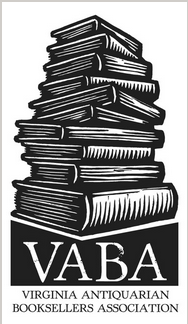 ADRIENNE HOROWITZ KITTS
Austin Abbey Rare Books
PRESIDENTNICHOLAS COOKE
Black Swan Books
SECRETARY/TREASURERDAVID ANTHEM
D. Anthem, Bookseller
SOCIAL MEDIAPAT SAINE
Blue Plate Books
WEB MAINTENANCELORNE BAIR
Lorne Bair Rare BooksVIRGINIA ANTIQUARIAN BOOKSELLERS ASSOCIATION
AFFILIATE MEMBERSHIP APPLICATIONBe as accurate as possible since the information submitted on this form will be used in our biennial print directory and in the VABA website listing.Affiliate Membership includes:A listing in the Affiliate Member section of the VABA website and the biennial brochure (by region or locality).A $50 Virginia Antiquarian Book Fair booth rental discount.Business Name: _________________________________________________________Your Name and Title: _____________________________________________________Street address or
Mailing address (if different): ______________________________________________City: __________________State or Province*: ______________  Zip: ______________Country:______________________________Telephone: ________________________  Fax: ________________________________Email: ____________________________ Web Site: ____________________________VA or State Resale Number (required):_______________________________________Retail Avenue(s):   ☐ Bricks and Mortar	☐ By Appointment Only	    ☐ OnlineIf Bricks and Mortar, Hours of Operation:_____________________________________Specialties*:________________________________________________________________________________________________________________________________________________________________________________________________________*Limit your specialty description to no more than three short sentences as space in the directory will be limited. Professional Society Affiliations:
☐ ABAA	☐ IOBA	☐ Bibliographical Society of America☐ The Ephemera Society of AmericaPayment: Membership Dues are $50.00 per calendar year.Please return this form with your check made payable to VABA, and mail to VABA, c/o Nicholas Cooke, Black Swan Books, 2601 W. Main Street, Richmond VA 23220